Тема: Внеурочная работа и ее место в системе воспитания младших школьников. Принципы организации внеурочной деятельности.ПланВнеурочная работа и ее место в системе воспитания младших школьников.Цель, задачи внеурочной воспитательной работы.Принципы построения внеурочной воспитательной работы.Виды и направления внеурочной работы.1.	В Федеральном государственном образовательном стандарте второго поколения внеурочной деятельности школьников уделено особое внимание, определено особое пространство и время в образовательном процессе, как неотъемлемой части базисного учебного плана.Внеурочная деятельность понимается сегодня преимущественно как деятельность, организуемая с классом во внеурочное время для удовлетворения потребностей школьников в содержательном досуге ( праздники, вечера, походы и т .д.), их участия в самоуправлении и общественно полезной деятельности, детских общественных объединениях и организациях. Эта работа позволяет педагогам выявить у своих подопечных потенциальные возможности и интересы, помочь им их реализовать. Внеурочная работа ориентирована на создание условий для неформального общения учащихся класса или учебной параллели, имеет выраженную воспитательную и социально-педагогическую направленность ( встречи с интересными людьми, экскурсии, посещение театров, кинопросмотров и музеев с последующим их обсуждением, социально значимые дела, трудовые акции и др.). Внеурочная работа – это хорошая возможность для организации межличностных отношений в классе, между обучающимися и классным руководителем, учителем с целью создания ученического коллектива и органов ученического самоуправления. В процессе многоплановой внеурочной деятельности можно обеспечить развитие общекультурных интересов школьников, способствовать решению задач нравственного воспитания. Внеурочная деятельность – это часть основного образования, которая нацелена на помощь педагогу и ребёнку в освоении нового вида учебной деятельности, сформировать учебную мотивацию, внеурочная деятельность способствует расширению образовательного пространства, создаёт дополнительные условия для развития учащихся, происходит выстраивание сети, обеспечивающей детям сопровождение, поддержку на этапах адаптации, способность базовые знания осознанно применять в ситуациях, отличных от учебных. Таким образом, внеурочная деятельность школьников - это совокупность всех видов деятельности учащихся (кроме учебной деятельности и деятельности на уроке), в которых возможно и целесообразно решение задач их воспитания и социализации2. 	Целью внеурочной деятельности является создание условий для проявления и развития ребёнком своих интересов на основе свободного выбора, постижения духовно-нравственных ценностей и культурных традиций, создание условий для физического, интеллектуального и эмоционального отдыха детей. Задачи формирования всесторонне развитой личности школьника, комплексного подхода к постановке всего дела воспитания требуют, чтобы внеурочная воспитательная работа представляла собой стройную целенаправленную систему. Основными задачами организации внеурочной деятельности детей являются:- оптимизировать учебную нагрузку учащихся;- улучшить условия для развития ребёнка;- учесть возрастные и индивидуальные особенности учащихся.- знакомить учащихся с традициями и обычаями общения и досуга различных поколений;- использовать активные и творческие формы воспитательной работы;- создавать кружки, клубы, секции с учетом интересов и потребностей  учащихся;- демонстрировать достижения учащихся в досуговой деятельности;- воспитывать силу воли, терпение при достижении поставленной цели;- способствовать качественной деятельности школьных внеклассных объединений;- выявление интересов, склонностей, способностей, возможностей учащихся к различным видам деятельности;- создание условий для индивидуального развития ребенка в избранной сфере внеурочной деятельности;-формирование системы знаний, умений, навыков в избранном направлении деятельности;- развитие опыта творческой деятельности, творческих способностей;-создание условий для реализации приобретенных знаний, умений и  навыков;-развитие опыта неформального общения, взаимодействия, сотрудничества;-расширение рамок общения с социумом.Система внеурочной воспитательной работы представляет собой единство     целей, принципов, содержания, форм и методов деятельности. 3. Основные принципы организации внеурочной деятельности Принцип гуманизации образовательного процесса, предполагающий очеловечивание взаимоотношений в совместной творческой деятельности педагогов, учителей, обучающихся и их родителей.Принцип научной организации Принцип добровольности и заинтересованности обучающихсяПринцип системности во взаимодействии общего и дополнительного образованияПринцип целостностиПринцип непрерывности и преемственности процесса образованияПринцип личностно-деятельностного подходаПринцип детоцентризма (в центре находится личность ребенка)Принцип культуросообразности, предполагающий воспитание личности ребенка не только природосообразно, но и в соответствии с требованиями мировой, отечественной, региональной культурПринцип комплексного подхода в реализации интегративных процессовПринцип взаимодействия, предполагающий координацию всех образовательных социокультурных институтов в оказании педагогической помощи и поддержки детям разного уровня социализацииПринцип вариативности, предусматривающий учет интересов детей, свободно выбирающих вариативные образовательные программы и время на их усвоениеПринцип межведомственности, учитывающий координацию деятельности педагогов дополнительного образования, учителей, классных руководителей, психологов и позволяющий получить всестороннюю характеристику образовательного, нравственного, социального, физического здоровья детей     Данные принципы определяют способы организации внеурочной деятельности и они тесно связаны с основным образованием и является его логическим продолжением и неотъемлемой частью системы обучения, созданной в школе. Внеурочная деятельность позволяет в полной мере реализовать требования федеральных государственных образовательных стандартов начального общего образования. При этом следует помнить, что время, отводимое на внеурочную деятельность, используется по желанию учащихся и в формах, отличных от урочной системы.4.Виды и направления внеурочной деятельностиДля реализации в школе доступны следующие виды внеурочной деятельности:1) игровая деятельность;2) познавательная деятельность;3) проблемно-ценностное общение;4) досугово-развлекательная деятельность (досуговое общение);5) художественное творчество;6) социальное   творчество   (социально   преобразующая добровольческая деятельность);7) трудовая (производственная) деятельность;8) спортивно-оздоровительная деятельность;9) туристско-краеведческая деятельность.В базисном учебном плане выделены основные направления внеурочной деятельности:-спортивно-оздоровительное, -общекультурное, -общеинтеллектуальное,- социальное, -духовно-нравственноеВиды и направления внеурочной деятельности школьников тесно связаны между собой. Например, ряд направлений совпадает с видами деятельности (спортивно-оздоровительная, познавательная деятельность, художественное творчество).Направления и виды внеурочной деятельности не являются жестко привязанными друг к другу и единственно возможными составляющими. Каждое из обозначенных направлений можно реализовать, используя любой из предлагаемых видов деятельности в отдельности и комплексно.Тема: Олимпиада. Особенности  организации и планирования деятельности. Содержание и технологические подходы к организации и проведению предметной организации (2часа)Задание: Сделать конспект по теме Теоретический блокВ докладе Правительства Российской Федерации о реализации Национальной образовательной инициативы «Наша новая школа» в 2013 году сказано: «Необходимо развивать творческую среду для выявления особо одарённых ребят в каждой общеобразовательной школе. Требуется развивать систему олимпиад, конкурсов и общественных инициатив школьников…». Современное общество требует от человека способности самостоятельно развиваться в течение всей жизни, готовности к принятию решений, способности нормально «функционировать в сложном и требовательном обществе». Чем выше уровень образованности, тем выше профессиональная и социальная мобильность. Выявление, поддержка, развитие и социализация одаренных детей становится одной из приоритетных задач современного образования.Цель предметных олимпиад заключается в том, чтобы дать импульс к саморазвитию и творческому поиску, в котором рождается подлинный интерес к науке, познанию. Участие в этих движениях играет большую роль в формировании личности ребенка, воспитывая ответственность за начатое дело, целеустремлённость, трудолюбие, помогает профессиональному самоопределению.Организация олимпиадного движения в 2019 году отметила 80-летие. Первые олимпиады начали проводить в 1939 году. На них предлагались либо «школьные» задачи, доступные очень многим, либо задания общеобразовательного, развивающего и «завлекающего» типа, например, историко-химические. Таким образом, изначально они были призваны привлечь в науку как можно больше школьников.Система предметных олимпиад в образовательном процессе.Одна из форм работы по выявлению и развитию одаренных детей – заочные олимпиады. Они позволяют охватить большее количество учащихся, в них имеет право участвовать любой школьник без рекомендации со стороны учителя. Заочные олимпиады являются движущей силой развития самостоятельной работы учащихся. В настоящее время заочные олимпиады превращаются в интернет варианты, что позволяет привлечь много способных ребят, интересующихся предметом.Другая значимая форма работы с одаренными детьми – летние лагеря школьников, которая в настоящее время потихоньку начинает восстанавливаться. Совмещение отдыха за городом с неформальным общением школьников со студентами, преподавателями способствует, в первую очередь, развитию интереса к предмету.Роль предметных олимпиад в образовательном процессе.Олимпиады способствуют привлечению большего числа школьников к серьезному изучению предмета и содействуют повышению уровня преподавания определенного предмета в школе. Подготовка к ним часто является основой различных внеурочных занятий: кружков, лекториев, факультативов, предметных конференций. Их задания помогают выявить не только наиболее одаренных учеников, но и людей, умеющих решать нестандартные задачи.Важно, что победители и призеры разных этапов олимпиад имеют льготы при поступлении в вузы. Таким образом, они являются реальной альтернативой ЕГЭ.Предметные олимпиады не только помогают выявить наиболее способных учащихся, но и стимулируют углубленное изучение предмета, служат развитию интереса к различным наукам. Кроме того, они способствуют пропаганде научных знаний, укреплению связи общеобразовательных учреждений с вузами и научно-исследовательскими институтами, созданию необходимых условий для поддержки одаренных детей, привлечению наиболее способных из них в ведущие вузы страны.Организация предметных олимпиад: от простого к сложному.Положение о Всероссийских олимпиадах школьников предусматривает четыре этапа: школьный, муниципальный, региональный и заключительный.Каждый этап состоит из нескольких туров: одного или двух теоретических и экспериментального.Не достаточно просто разработать комплекты заданий. Конкурс любого уровня – это результат долгой, кропотливой работы многих людей, поэтому организации каждого этапа нужно уделять должное внимание.Подготовительная, основная и заключительная стадии организации.Подготовительная стадия. Первый этап – это школьный тур. Привлекать ребят к школьным олимпиадам нужно по принципу добровольности. Для возникновения интереса можно создать выставку научно-популярной и учебной дополнительной литературы. При наличии дополнительных занятий и факультативов нужно разбирать на них варианты заданий, если дополнительных занятий нет, необходимо провести 1-2 занятия для тех, кто собирается участвовать в олимпиаде: ознакомить с целями, регламентом проведения, с примерами заданий.Очному туру может предшествовать проведение заочной формы.Преимущества заочного тура:1) стимулирование учащихся к самостоятельной работе, чтению популярной литературы, предоставление возможности выйти за рамки учебника, расширить кругозор;2) возможность решать задания в удобное время и в менее жесткие, чем на очном туре, временные рамки;3) расширение разнообразия форм организации деятельности – доклады, рефераты, проведение экспериментов.Число заданий в школьном туре может быть больше, чем на других этапах (более шести). Уровень сложности заданий в школьном этапе должен быть доступен для большинства ребят, но задания должны отличаться от контрольной работы необычностью постановки вопроса, носить занимательный характер, для решений предполагается применение нестандартных приемов.Основная стадия. Школьный этап проводится после уроков. Школьники садятся так, чтобы вместе не сидели ребята из одного класса. На теоретический тур отводится не более 4 астрономических часов.Центральная методическая комиссия рекомендует проводить в школьном этапе экспериментальный тур. Если это невозможно, то в комплект заданий нужно включать задачу, требующую мысленного эксперимента.Призеры и победители школьного этапа определяются по результатам, сведенным в ранжированные таблицы по параллелям (по мере убывания количества баллов). Участники, набравшие менее половины от максимального количества баллов, не могут являться победителями и призерами.Предметные олимпиады – это интеллектуальный форум, а не спортивное соревнование, поэтому допускается несколько первых, вторых и третьих мест.Заключительная стадия. С целью повышения эффективности школьного тура целесообразно провести разбор заданий, решений и анализ допущенных ошибок и неточностей. Учитель составляет отчет, к которому прилагает: списки учащихся, отобранных на муниципальный этап; сводные ведомости результатов по каждому классу; условия, решения и система оценивания задач, по которым проводился школьный этап.Система действующих лиц предметных олимпиад и их роль.В олимпиаде по предмету сложилась стройная система действующих лиц: это организации общего и среднего образования, учреждения дополнительного образования, вузы, муниципальные органы управления образованием, региональные органы управления образованием, Федеральное агентство по образованию. Прослеживаются взаимосвязи: учащийся – наставник, руководитель муниципального методического объединения предмета – председатель жюри соответствующего этапа, жюри – студенты и сотрудники вузов и НИИ.Методические требования к задачам предметных олимпиад:- Содержание задачи должно опираться на примерную программу содержания конкурса соответствующего класса.- Для успешного решения задачи необходимо умение учащихся логически мыслить, иметь интуицию.- Задачи должны нести познавательную нагрузку.- В задачи нужно включать вопросы качественного и количественного характера, чтобы задачи стали комбинированными, желательно содержание материала из смежных дисциплин.- Задачи и вопросы желательно составлять и формулировать оригинально.- Условие должно быть сформулировано четко.- Текст задачи не должен быть громоздким.- Вопросы задачи формулируются четко, на их основе строится система оценивания задачи.Тактика и стратегия подготовки и участия в предметных олимпиадах.Для эффективной подготовки и участия важно, чтобы олимпиады не воспринимались как разовое мероприятие, после которого вся работа быстро затухает.подготовка к ним должна быть систематической, начиная с начала учебного года;курсы по выбору целесообразнее использовать не для обсуждения вопросов теории, а для развития творческих способностей детей;индивидуальная программа подготовки для каждого учащегося, отражающая его специфическую траекторию движения от незнания к знанию, от практики до творчества;использование диагностического инструмента (например, интеллектуальные соревнования по каждому разделу программы по предмету);уделить внимание совершенствованию и развитию у детей экспериментальных навыков, умений применять знания в нестандартной ситуации, самостоятельно моделировать свою поисковую деятельность при решении экспериментальных задач;использовать учителю все имеющие в его распоряжении возможности: мысленный эксперимент, уроки-практикумы, эксперимент в школьном кабинете и т.д.Методика организации предметных олимпиад:1. Выявляем наиболее подготовленных, одарённых и заинтересованных учащихся посредством:наблюдения в ходе уроков;организации исследовательской, кружковой работы и проведения других внеклассных мероприятий по предметам;оценки способностей учащихся и анализ их успеваемости по смежным дисциплинам.2. Создаём творческую группу, команду учащихся, которая позволяет:реализовать взаимопомощь, передачу опыта участия, психологическую подготовку новых участников;уменьшить нагрузку учителя, так как часть работы по подготовке младших могут взять на себя старшие (обучая других, они будут совершенствовать и свои знания).3. Планируем работу.при планировании работы с группой учащихся избегаем формализма и излишней заорганизованности;оптимально выстраиваем индивидуальные образовательные траектории для каждого участника (свободный выбор типа заданий, разделов предмета для изучения, используемых пособий);предусматриваем возможность отдыха, релаксации;основной формой работы на занятиях являются различные формы индивидуальной и парной работы.4. Расширяем кругозор.читаем книги, журналы;работаем в Интернете;общаемся дистанционно;участвуем в интенсивных школах и т.д.5. Работаем руками.развиваем умения непосредственно работать с инструментами, веществами, реактивами, приборами и т.д.6. И не останавливаемся.К группе одарённых детей могут быть отнесены дети, которые:имеют более высокие по сравнению с большинством интеллектуальные способности;имеют доминирующую, активную, не насыщаемую познавательную потребность;испытывают радость от умственного труда;для таких детей характерна высокая скорость развития интеллектуальной и творческой сфер, глубина и не традиционность мышления.Можно пользоваться ссылками:1. https://nsportal.ru/shkola/dopolnitelnoe-obrazovanie/library/2018/06/15/planirovanie-i-organizatsiya-deyatelnosti2. https://www.prodlenka.org/metodicheskie-razrabotki/380403-metodika-organizacii-predmetnyh-olimpiad-v-obПрактический блок(2 часа)Тема: Разработка заданий для проведения олимпиады по русскому языку, математике, окружающему миру ( по выбору студента)Можно пользоваться ссылками:1. https://infourok.ru/metodicheskie-rekomendacii-po-razrabotke-olimpiadnyh-zadanij-i-provedeniyu-shkolnogo-i-municipalnogo-etapov-olimpiady-shkolnikov-4548331.html2. https://multiurok.ru/index.php/files/razrabotka-olimpiadnykh-zadanii-po-russkomu-iazyku.html3. https://nsportal.ru/nachalnaya-shkola/raznoe/2011/11/30/organizatsiya-i-provedenie-olimpiad-v-nachalnoy-shkoleТема: Интеллектуальные игры . Особенности и возможности игры в образовательном процессе. Разновидности интеллектуальных игр и технология их организации и проведения. (2часа)Задание: Сделать конспект по теме Теоретический блокВ  современном мире высокими темпами развивается наука, увеличивается скорость поступления и переработки информации. Любая технология обладает средствами, активизирующими и деятельность обучающихся, в некоторых же технологиях эти средства составляют главную идею и основу эффективности результатов. К таким технологиям можно отнести игровые технологии. Каждый обучающий хочет, чтобы его уроки были интересными, увлекательными и запоминающимися.    Интеллектуальная игра является одной из эффективных  форм, позволяющих сделать интересной и увлекательной не только работу учащихся на творческо-поисковом уровне, но и будничные шаги по изучению материала, которые осуществляются в рамках воспроизводящего и преобразующего уровней познавательной деятельности – усвоение фактов, значимых  дат,  исторических имен и других событий.Игра – это естественная для подростка форма обучения. Она – часть его жизненного опыта. Передавая знания посредством игры, педагог учитывает не только будущие интересы ученика, но и удовлетворяет сегодняшние.  Я считаю, что преподаватель,  использующий интеллектуальную игру организует учебную и воспитательную деятельность, исходя из естественных потребностей подростка. Игра способна также решить ещё одну проблему – она органично объединяет эмоциональный и рациональный виды познавательной деятельности.В процессе игры у обучащихся вырабатывается привычка сосредотачиваться, мыслить самостоятельно, развивается внимание, стремление к знаниям. Увлекшись, они не замечают, что они учатся: познают, запоминают новое, ориентируются в необычных ситуациях, пополняют запас представлений, понятий, развивают навыки, фантазию. Даже самые пассивные из учеников включаются в игру с огромным желанием, прилагая все усилия, чтобы не подвести товарищей по игре.Интеллектуальная игра – это занимательная для субъекта учебная деятельность в условиях ситуации. Игра побуждает учащихся перевоплотиться в другого человека из прошлого или современности, заставляет его «прыгнуть выше себя», ибо он изображает взрослого, «примеривая на себя» условный или знакомый чей-то образ. Через понимание мыслей, чувств и поступков своих героев, учащиеся моделируют историческую реальность. При этом знания, приобретаемые в игре, становятся для каждого ученика личностнозначимыми, эмоционально окрашенными, что помогает ему глубже понять, лучше «почувствовать» изучаемую эпоху.Понятно, что такая трудная задача требует от студента мобилизации всех умений, побуждает осваивать и углублять новые знания, расширяет его кругозор и, самое главное, заставляет овладевать целым комплексом важных «взрослых» умений, в первую очередь, коммуникативных. Развиваются способности подростков к восприятию, сопереживанию.В человеческой практике игровая деятельность выполняет ряд функций: развлекательную, коммуникативную, игротерапевтическую, диагностическую, а также функции самореализации, коррекции и социализации. Назначение интеллектуальных игр – развитие познавательных процессов у студентов (восприятие, внимание, память, наблюдательность, сообразительность и другие) и закрепление знаний, приобретаемых на уроке. Характерным для каждой интеллектуальной игры является, с одной стороны, решение различных дидактических задач: уточнение представлений о предмете в целом и о его существенных особенностях и т. д. В любом смысле игра носит обучающий характер. С другой стороны, неотъемлемым элементом каждой игры является игровое действие. Внимание ученика направлено именно на него, а уже в процессе игры он незаметно для себя выполняет общую задачу. Поэтому я полагаю, что игры представляются обучащимся не просто забавой, а интересным, необычным делом. Им нравится не только играть, но и быть авторами заданий. Чтобы сделать это, надо глубоко изучить тему. Достоинством является то, что в ходе игры понятия рассматриваются с многих сторон, в полноте их свойств. В играх применяются как верные, так и неправильные утверждения, что стимулирует развитие логического мышления. Проявляется самостоятельность в принятии решений, представляется   возможность отстоять свою точку зрения, почувствовать уверенность в своих знаниях, побороть страх перед одноклассниками. В результате этого раскрывается творческий потенциал студентов. Существует несколько психологических принципов стимулирования творческого поведения учащихся во время игры. Необходима доброжелательная, творческая, непринужденная атмосфера на занятии в группе. Преподавателю следует подавать пример творческого подхода, воздерживаться от оценок и критики творческих начинаний, поощрять оригинальные замыслы и таким образом стремиться к созданию атмосферы «мозгового штурма». Задавая вопросы и направляя ход мыслей школьников, учитель контролирует их активность, способствует творческому решению возникающих проблем. Тем самым реализуется творческое партнерство учителя и учеников.События последнего времени подтвердили, что экономическая дезинтеграция, социальная дифференциация общества, девальвация духовных ценностей оказали негативное влияние на общественное сознание большинства социальных и возрастных групп населения страны, резко снизили воспитательное воздействие российской культуры, искусства и образования как важнейших факторов формирования патриотизма. Стала все более заметной постепенная утрата нашим обществом традиционно российского патриотического сознания. Объективные и субъективные процессы существенно обострили национальный вопрос. Патриотизм кое-где стал перерождаться в национализм. В общественном сознании получили широкое распространение равнодушие, эгоизм, индивидуализм, цинизм, немотивированная агрессивность, неуважительное отношение к государству и социальным институтам. Проявляется устойчивая тенденция падения престижа военной и государственной службы. Все эти факторы определили темы наших интеллектуальных игр.Ведь воспитание патриотизма начинается с углубленного познания своей Родины, своего края, района, города, села. Молодежь должна изучать прошлое Родины ради своего будущего. Людей, не имеющих родства с землей, потерявших «чувствование» Отечества, еще Ломоносов называл «нищими». Необходимо учить воспитанников ощущать себя русскими и гордиться своей нацией, любить Россию и быть счастливым от сознания, что она «твоя Родина». В воспитании у молодого поколения любви к Родине большую роль играет краеведение. Поэтому в интеллектуальные игры были включены его элементы и направлены на воспитание патриотизма, активной гражданской позиции студента, на развитие умений представлять себя и свою точку зрения, на осмысление проблем, которые существует в нашем обществе. . Игровая ситуация является наиболее естественным способом жизнедеятельности подростка, это мощный стимул в воспитании. Игра позволяет моделировать сложнейшие социальные процессы, создавать положительный эмоциональный настрой группы и поддерживать его на протяжении всего классного часа. Данная форма внеклассного мероприятия способствует формированию активной гражданской позиции, духовно-нравственных качеств, познавательной деятельности, осознания своих ценностных ориентаций, стремления к самостоятельному «добыванию» новых для себя знаний и умений, что обеспечивает ценностно-смысловую компетентность и личное самосовершенствование. В процессе игры идет формирование мировоззренческой позиции каждого обучающегося.Такое мероприятие предполагает использование комбинации имитационных и эвристических методов, позволяющих решить поставленные задачи наиболее оптимальным образом. Представленный сценарий учитывает возрастные особенности студентов, уровень подготовленности участников, возможные эмоциональные воздействия, а также психологическую атмосферу всего мероприятия в целом.Времена меняются, но игры и принципы их проведения остаются. Существуют определенные требования к организации интеллектуальных игр.Интеллектуальные игры как средство развития творческих и интеллектуальных способностей учащихсяНа смену ориентации общества на широкую информатизацию всех сфер жизни приходит эра нового, личностного образования. Становится очевидным, что процветание общества будет напрямую зависеть от развития духовных, личностных ресурсов человека, от эффективности создания творческого пространства для развития всех способностей детей, их личностных возможностей.        Работа с одаренными детьми требует глубокого понимания природы «одаренности». Понятие «детская одаренность» - высокие творческие возможности ребенка, его способность к достижению оригинального результата в какой-либо деятельности. Одаренные дети отличаются от обычных мальчиков и девочек не столько способностью усваивать чужое, сколько потенциалом создавать новое.         Именно эти 15 – 20 процентов от общего количества детей имеют возможности стать если не новыми Ломоносовыми или Чайковскими, то Профессионалами с большой буквы. Однако, возможность - еще не действительность. К сожалению, в неблагоприятных условиях творческое начало нередко слабеет и даже угасает.         Поэтому от нас, педагогов, во многом зависит как личная судьба одарённых школьников, так и, по большому счету, будущее страны.Одним из важных факторов, влияющих на развитие учащихся и на выявления скрытых одаренностей и способностей, является система внеклассной работы. Среди форм и методов внеурочной деятельности можно выделить различные факультативы, кружки, конкурсы, привлечение обучающихся к участию в различных олимпиадах и конкурсах вне школы, система внеурочной исследовательской работы.        В школе особый приоритет получили интеллектуальные игры. В отличие от предметных олимпиад, научных конференций, разнообразных факультативов, игры позволяют превратить серьезную интеллектуальную деятельность в яркое зрелище, в увлекательное состязание, праздник. Именно поэтому в интеллектуальные игры с интересом играют не только младшие школьники, но и старшеклассники.        Преимуществом интеллектуальных игр является то, что в их основе лежат не предметные знания, формируемые школьной программой, а «компетенции», т.е. то, что определяет способность человека свои знания и умения применять в конкретных ситуациях.       Основной целью проведения игр является развитие у детей творческих способностей, раскрытие интеллектуального потенциала и выявление новых талантов. Участие в различных состязаниях позволяет школьникам расширить свой кругозор, применить собственные знания, эрудицию и логическое мышление, проявить умение принимать решения в нестандартной ситуации в условиях ограниченного времени.          Игровая технология дает возможность в значительной мере усилить воспитательный процесс, который определяется теми благоприятными обстоятельствами, в которых оказываются ее участники – игроки. Игра создает прекрасную возможность для активного межличностного воздействия, т.к. играть – значит вступать во взаимодействие с партнерами, игра – это своего рода полигон для общественного и творческого самовыражения.         В школе сложилась своя система интеллектуальных игр, которая предоставляет равные шансы и условия детям для проявления способностей и достижения успеха в той или иной отрасли знаний, в творческой или спортивной деятельности.          Благодаря целенаправленной работе наблюдается положительная динамика заинтересованности обучающихся в посещении кружков, секций, спецкурсов, растет интерес учащихся к знаниям, расширяется кругозор, развиваются коммуникативные, интеллектуально-познавательные и творческие способности.       Практически все обучающиеся проходят через участие в интеллектуальных играх, которые начинаются уже в младших классах. Речь идет об учебных дидактических играх по предмету (природоведение, география, история) и межпредметных играх, которые являются средством формирования познавательного интереса и внимания.       В школе проводятся тестовые («Брейн-ринг», «Своя игра») и сюжетные викторины. Примером таких викторин является серия запланированных литературных игр. Игровой сюжет присутствия сказочных и литературных героев позволяет не только разрешить учебные цели, но и вынести на обсуждение морально-этические вопросы современной жизни, обеспечивает мировоззренческое развитие лицеистов. Важно, чтобы игра помогала ребятам испытать чувство сопричастности к тем ценностям и научным понятиям, которые отражают опыт и мысль всего человечества. Такая игра учит мыслить так, как это свойственно для думающего человека.       Отработана ролевая стратегия, где успех для достижения цели зависит от определяемой заданной игроку роли. Иллюстрацией сценарной ролевой стратегии является литературный суд, где участникам необходимо вжиться в представляемый на сцене образ и разыграть защиту и обвинение по всем законам судопроизводства. Похожие игры проводятся по химии, истории, информатике, математике.         В стратегии игры главный путь к успеху лежит через правильное планирование уничтожения противника (шашки, шахматы).         Интеллектуальные конкурсы как площадка личностного самовыражения учащихся позволяют ребятам максимально проявлять свои способности, проверять качество своих знаний, а педагогам – создавать условия для выявления, развития и поддержки одаренных обучающихся, формирования конкурентоспособной личности.       Испанский философ Грациан сказал: «Знания должны быть в моде, а там, где этого нет, разумно притворяться невеждой».        Сегодня перед обществом и перед нами стоит задача: сформировать моду на знания. В наш информационный век это особенно важно.Интеллектуальная игра Castle Quiz — это возможность тратить время с пользой, где бы вы ни находились. Узнавайте новое в областях от космоса до кулинарии или вызовите друга на дуэль, чтобы выяснить наконец, кто из вас умнее.         Обучающиеся школы – активные участники Всероссийской игры – конкурса «Инфознайка», Эрудит-марафона учащихся (ЭМУ), Международной олимпиады по основам наук и Интернет-олимпиады «Эрудиты планеты», а также многих других интеллектуальных конкурсов. «Кто стоит на месте, тот отстает». Мы всеми силами стараемся не стоять на месте и идти вперед вместе с нашими обучающимися.Можно пользоваться ссылками:1. https://refdb.ru/look/1390530-pall.html2. https://cyberleninka.ru/article/n/intellektualnaya-igra-v-obrazovatelnom-protsesse-tsennostno-tselevoy-motivatsionnyy-i-funktsionalnyy-aspekty3. http://modpk7.narod.ru/index/0-7Практический блок (2часа)Тема: Разработка и анализ сценариев интеллектуальных игр на соответствие избранной области деятельности, возрасту обучающихся и санитарно-гигиеническим нормам1.Разработать сценарий интеллектуальной игры по русскому языку «Счастливый случай», «Брейн-ринг», «Своя игра» и др.Смотреть ссылки:1. https://www.maam.ru/detskijsad/metodicheskaja-razrabotka-intelektualnoi-igry-schastlivyi-sluchai.html2. https://урок.рф/library/stcenarij_intellektualnoj_konkursnoigrovoj_progra_094349.html3. https://kopilkaurokov.ru/informatika/meropriyatia/mietodichieskaia-razrabotka-intielliektual-noi-ighry-svoia-ighra2. Проанализировать  интеллектуальную игруПример:Анализ внеклассного мероприятия17 февраля 2016 года в 4 «Б» классе МБОУ «Гимназия №12» мной было проведено внеклассное мероприятие в форме интеллектуальной игры на тему «В гостях у Шерлока Холмса».Интеллектуальная игра позволяет активно включать детей в совместную творческую деятельность, развивает мотивацию к обучению и познавательные интересы детей. Интеллектуальные игры способствуют повышению качества знаний и умений детей, увеличению уровня их самостоятельности. Поэтому данная форма и тема особенно актуальна и интересна для учащихся среднего звена.Содержание и форма проведения мероприятия полностью соответствуют запланированным целям и поставленным задачам:Расширить представления детей о логических задачах и способах их решения;Способствовать развитию воображения, пробуждению творческой активности детей;Формировать положительное нравственное отношение к умственному труду;Способствовать воспитанию коллективизма, учить детей работе в команде;Развивать интерес к познанию окружающего мира;Способствовать формированию положительной оценки таких качеств, как эрудиция, широта кругозора, любознательность;Побуждать детей к накоплению знаний, к поиску информации.Форма проведения мероприятия (интеллектуальная игра) была выбрана с учетом возрастных (для учащихся 7 класса более приемлема свободная форма проведения внеклассного мероприятия) и индивидуально-психологических особенностей учеников (в классе всегда существовала дружелюбная атмосфера).Одним из мотивов выбора данного мероприятия стал повышенный интерес ребят к герою Артура Конан Дойла Шерлоку Холмсу, чему изрядно способствовали недавно вышедшие серии британского сериала «Шерлок», который учащиеся живо обсуждали во время перемен.Материал внеклассного мероприятия полностью основан на общих знаниях ребят и предполагает использование логических навыков для решения актуальных задач.В организации мероприятия прослеживался творческий элемент в деятельности учителя и учащихся: учитель старался создать атмосферу путешествия в гости к известному персонажу, ученики же активно проявляли творческое мышление при выполнении упражнений-испытаний.Во время мероприятия учащиеся проявили энтузиазм и высокую активность, показали дисциплинированность и личную заинтересованность.На внеклассном мероприятии царила деловая и в то же время дружеская атмосфера взаимопонимания и заинтересованности. Психологический климат был благоприятным и способствующим плодотворному сотрудничеству ведущего и учащихся для достижения поставленных целей.Мероприятие имело следующую воспитательную ценность:Способствовало формированию всесторонне и гармонически развитой личности школьника.Воспитывало в учащихся качества сотрудничества и взаимодействия, дух соревнования и желание стать первым.Способствовало повышению мотивации к проявлению каждым учеником своих способностей, интеллектуальных умений.Развивало такие качества, как умение слушать другого человека, работать в группе.Учащиеся оценили мероприятие как интересное и познавательное. Самой интересной и приятной частью мероприятия было объявление победителя и награждение команд (в качестве призов использовались медали сыщиков 1, 2 и 3 степени).В целом мероприятие отличалось благоприятным психологическим климатом. Данная форма проведения мероприятия выбрана, на мой взгляд, удачно и является достаточно эффективной для данной ступени обучения.В качестве недочета можно выделить невысокий уровень дисциплины в классе, что объясняется всеобщим эмоциональным возбуждением и соревновательностью учеников.Название темы: Экскурсия(2 часа)Написать конспект по вопросам:1. Виды экскурсий. 2. Методика и технология организации работы по подготовке и проведению экскурсии с младшими школьниками.3. Виртуальная экскурсия Теоретический блокИНФОРМАЦИОННО МЕТОДИЧЕСКИЙ МАТЕРИАЛ  Экскурсия - (от лат. excursio – поездка, вылазка) посещение достопримечательных чем-либо объектов (памятники культуры, музеи, предприятия, местности и т.д.), форма и метод приобретения знаний. Проводится, как правило, под руководством специалиста-экскурсовода.[1] Экскурсия учебная - форма организации учебно-воспитательного процесса, позволяющая проводить наблюдения и изучение различных предметов и явлений в естественных условиях или в музеях, на выставках.[2] Экскурсии – один из основных видов занятий и особая форма организации работы по всестороннему развитию школьников, нравственно-патриотическому, эстетическому воспитанию, но в то же время одна из очень трудоёмких и сложных форм обучения. Экскурсии являются наиболее эффективным средством комплексного воздействия на формирование личности школьника. Познавательный интерес, потребность получать новые знания формируются, если постоянно заботиться о расширении кругозора ребенка – прогулки, знакомства с памятными местами. Экскурсия как живая, непосредственная форма общения развивает эмоциональную отзывчивость, закладывает основы нравственного облика. Правильная организация наблюдений способствует формированию таких важных качеств школьника, как наблюдательность и внимание, которые способствуют обогащению знаний об окружающем мире.[3]Экскурсия для школьников – это форма учебно–воспитательной работы, которая позволяет организовать наблюдение и изменения предметов, объектов и явлений в естественных условиях.[4]                                                        Основоположник русской педагогики К.Д. Ушинский отмечал, что  «для каждого конкретного возраста ребенка нужно условно «очертить» тот мир, который для него особенно важен в плане становления базисных основ личности».[5]        В тоже время автор учебного пособия «Педагогика» Сластенин В.А. характеризует экскурсию как: «Специальное учебно-воспитательное занятие, перенесенное в соответствии с определенной образовательной или воспитательной целью на предприятии, в музеи, на выставки и т.д.». Особо необходимо  подчеркнуть значение экскурсионных программ в формировании эмоциональной сферы школьников: чувства прекрасного, ощущения радости познания, желания быть полезным обществу. Экскурсии на природу, в музеи, в выставочные залы, на производство учат понимать произведения искусства, находить красоту в обыденных вещах и явлениях, чувствовать красоту человеческого труда.[6]        Таким образом, экскурсионная деятельность в единстве и взаимосвязи осуществляет образовательную, воспитательную и нравственно-патриотическое, экологическое воспитание.  Экскурсионная деятельность может дать подрастающему поколению возможность для повышения своего интеллектуального уровня, развитие наблюдательности, способности воспринимать красоту окружающего мира, т.е. способствуют многостороннему развитию личности. Цели экскурсий-  интеграция и активизация учебной и внеурочной деятельности учащихся;- осуществление связи обучения с жизнью, формирование практических умений и навыков;- воспитание интереса к исследовательской работе, выявление научно-творческого потенциала школьников;- расширение кругозора учащихся;- воспитание познавательной и эстетической культуры, позитивных  межличностных отношений;- воспитание духовно-нравственных приоритетов в процессе общения с природой и социумом.Виды экскурсий   Экскурсии  делятся на две группы: школьные и внешкольные.  Школьная экскурсия  –  это форма учебно – воспитательной работы с классом или группой учащихся, проводимая с познавательной целью при передвижении от объекта к объекту, по выбору учителя и по темам, связанным с программами.Школьные экскурсии имеют два вида:- урочные – проводимые в учебное время. Урочные экскурсии входят в систему уроков по темам учебных предметов, поэтому педагог заранее планирует проведение экскурсии в своем плане. В связи с этим, педагог может самостоятельно  создавать  специальные условия,  для решения которых  необходима  экскурсия в школьной музей или за его пределы.  Так же экскурсию можно включить и в последующие уроки, соблюдая тематическую линию.Тематикой урочных экскурсий могут быть: патриотическое воспитание обучающихся, знакомство с культурой и природой родного края, литературное и историческое прошлое населенного пункта, знаменитые земляки, географические и биологические особенности местности, производство и т.д.-  внеурочные – факультативные – проводимые до или после занятий в классе. Материал, рассматриваемый на внеурочных экскурсиях, может выступать  дополнением к школьному курсу, а может и нести в себе отвлеченную, развивающую информацию.Внеурочные экскурсии могут быть организованы по темам: краеведческого поиска, изучения быта, особенностям праздничных приготовлений, обрядов и т.д.Рассмотрим понятие  внешкольная экскурсия  и определим её особенности и специфику. Внешкольные экскурсии направлены на расширение культурного кругозора детей, воспитание их в духе патриотизма, любви и уважению к труду, дают всестороннее гармоничное воспитание.Объектами внешкольных экскурсий  чаще всего становятся производственные и промышленные предприятия, что профессионально ориентирует обучающихся; выходы на открытую местность для знакомства с природой к реке, водоканалу, роще; посещение исторических мест, архитектурных ансамблей; исторически знаменитых зданий и т.д.Особенностью внешкольной экскурсии  является то, что для детей предусматриваются  выходы  для  наблюдения  каждого  из объектов, рассказ в таких экскурсиях более краток.           По содержанию экскурсии делятся на следующие группы:- группа природоведческих экскурсий (или их называют «Экскурсии в природу»).  Природоведческие экскурсии целесообразно проводить в одни и те же места в разные времена года, с тем, чтобы показать детям сезонные изменения, которые происходят в природе;- краеведческие экскурсии (в первую очередь – знакомство с микрорайоном, в котором находится школа);- музейные экскурсии, которые непосредственно связаны с таким понятием, как «музейная педагогика». По дидактическим целям различают: вводные (предваряющие изучение нового материала); сопровождающие его изучение; итоговые (целью является закрепление полученного материала).[7] Не нужно забывать, что все экскурсии,  проводимые для обучающихся, должны содержать в себе элемент разрядки:  игры, вопрос – ответ и т.д.Отличительной особенностью экскурсии для детей в сравнении с экскурсией для взрослых является то, что в них значительное место занимают общеобразовательные элементы, а для экскурсий организованных для детей больше должно быть познавательных и воспитательных моментов. Педагог должен дать обзорную информацию, использовать при этом выдержки из произведений художественной литературы, сравнений, стихов, интересных фактов.Направления экскурсионной работы:      1. Досугово - развлекателное  направление предполагает организацию экскурсий и поездок на различные объекты района, города с целью знакомства с местами активного отдыха и организации такого отдыха учащихся и их семей. Деятельность этого направления  формирует у учащихся навыки здорового образа жизни и экологической культуры, навыки социальной культуры, расширяет их знания о родных местах, формируя патриотические чувства.     2. Научно-познавательное направление предполагает организацию экскурсий в музеи, на различные природные и производственные объекты. Отличие этих экскурсий от тех, о которых говорилось выше, в том, что их цель – развитие познавательных способностей и  навыков, расширение и углубление предметных  умений. Деятельность этого направления тесно связана с программами учебных предметов, хотя, конечно, связана и с  Программой духовно-нравственного развития и воспитания обучающихся, так  в процессе активного участия в подобных экскурсиях учащиеся приобретают опыт социального взаимодействия с людьми разных профессий, с людьми разного  возраста и разного образа жизни.Методика проведения экскурсииВ методике выделяют три блока:Подготовка экскурсии. Успех любой экскурсии зависит от тщательности ее подготовки учителем или учителями (если экскурсия комплексная).                         В содержание подготовки входит тщательное изучение учителем объекта экскурсии, места ее проведения. В подготовку входит определение цели, задач и содержание экскурсии, доведение их до учащихся, продумывание методики, показа и рассмотрения объекта экскурсии, способов вовлечения учащихся в активное восприятие, привлечение к показу и рассказу специалистов. Следует заранее дать им соответствующие инструкции и рекомендации. Тема, которая будет раскрываться в ходе экскурсионного занятия, должна быть актуальной и соответствовать плану учебных занятий, которая поможет в большей степени усвоить предмет. После утверждения темы экскурсии следует определить её цель. Нужно помнить, что основная цель школьных экскурсий – углубленное изучение школьной программы. Большое значение при подготовке проведения экскурсий имеет готовность самих учащихся. Она заключается в четкой постановке перед учащимися целей, которые должны быть достигнуты ими в ходе экскурсии и в последующей обработке собранного материала: формулирование общих и индивидуальных заданий, информирование учащихся о способах ведения записей, зарисовок и т.д. Перед выходом на экскурсию проводится вступительная беседа, уточняющая задания, определяются формы, порядок, сроки проведения экскурсии, время, отводимое на экскурсию, оговариваются порядок, вопросы дисциплины (для младших школьников). Особое внимание в ходе этой беседы уделяется правилам поведения и технике безопасности. Педагог напоминает учащимся о правилах поведения на улице, в общественных местах. При подготовке к экскурсии нужно обратить внимание на одежду учащихся. Учащиеся должны быть одеты удобно, в соответствии  с погодой и сезоном. В системе подготовительной работы активно используются игры-тренинги, предполагающие включение элементов психогимнастики в различные виды детской деятельности и направленные на формирование адекватной самооценки и навыков конструктивного общения с миром природы, воспитание ценностного отношения к тому, что окружает экскурсантов.Выход (выезд) учащихся к изучаемым объектам и усвоение (закрепление) учебного материала по теме. В процессе экскурсии руководитель организует наблюдение учащихся и их самостоятельную работу, сообщает необходимые сведения, консультирует. Качество экскурсии  вне зависимости от ее тематики, напрямую зависит от умения учителя, экскурсовода возбудить активность учащихся, заинтересовать их содержанием экскурсии, поставить перед ними серию проблемных вопросов, ответы на которые можно получить, лишь включившись в активную поисково-познавательную деятельность. Во время экскурсии ученики могут производить записи, зарисовки и т.п. Важно отметить, что экскурсия составленная педагогом не должна быть перегружена объектами показа, один академический час экскурсии должен содержать в себе не более 10 главных объектов показа.                                                                        Обработка материалов экскурсии и подведение ее итогов. Заканчивается экскурсия итоговой беседой, в ходе которой педагог совместно с учащимися обобщает, систематизирует увиденное и услышанное, полученные знания включаются в общую систему изученного по теме (что является одним из важнейших дидактических принципов педагогики - системность знаний), выделяет самое существенное из увиденного, выявляет впечатления и предварительные оценки учащихся. В дальнейшем возможно проведение коллоквиумов, подготовка учащимися докладов, изготовление газет, альбомов, организация выставок, а также написание сочинений, проведение рефлексивных мероприятий, викторины, вопросы друг другу по теме экскурсии и пр. Заключительный этап предполагает оформление результатов в виде  выставок лучших письменных работ, рисунков, оформление стендов с фотографиями, выпуск школьной или классной стенгазеты, подготовку и демонстрацию компьютерных презентаций, видеопросмотр фильмов. Результаты  реализации экскурсионной программы  предполагают 3 уровня освоения: Приобретение  школьником социальных знаний об устройстве общества, адекватное времени понимание социальной реальности. Формирование ценностного отношения к базовым ценностям общества (человек, семья, природа, знания, труд, культура).        3. Получение опыта социального  взаимодействия в   открытой   общественной среде.Особенности проведения экскурсий для школьниковШкольные экскурсии имеют два вида:- урочные - проводимые в учебное время. Урочные экскурсии входят в систему уроков по темам учебных предметов, поэтому учитель заранее планирует проведение экскурсии в своем плане. В связи с этим, педагог может самостоятельно создавать специальные условия, для решения которых необходима экскурсия в школьной музей или за его пределы. Так же экскурсию можно включить и в последующие уроки, соблюдая тематическую линию.Тематикой урочных экскурсий могут быть: патриотическое воспитание обучающихся, знакомство с культурой и природой родного края, литературное и историческое прошлое населенного пункта, знаменитые земляки, географические и биологические особенности местности, производство и т.д.- внеурочные - факультативные - проводимые до или после занятий в классе. Материал, рассматриваемый на внеурочных экскурсиях, может выступать дополнением к школьному курсу, а может и нести в себе отвлеченную, развивающую информацию.Внеурочные экскурсии могут быть организованы по темам краеведческого поиска, изучения быта, особенностям праздничных приготовлений, обрядов и т.д.Внешкольные экскурсии направлены на расширение культурного кругозора детей, воспитание их в духе патриотизма, любви и уважению к труду, дают всестороннее гармоничное воспитание.Объектами внешкольных экскурсий чаще всего становятся производственные и промышленные предприятия, что профессионально ориентирует обучающихся; выходы на открытую местность для знакомства с природой к реке, водоканалу, роще; посещение исторических мест, архитектурных ансамблей; исторически знаменитых зданий и т.д.Особенностью внешкольной экскурсии можно считать то, что для детей предусматриваются выходы для наблюдения каждого из объектов, рассказ в таких экскурсиях более краток.Не нужно забывать, что все экскурсии проводимые для обучающихся должны содержать в себе элемент разрядки - игры, вопрос - ответ и т.д.Отличительной особенностью экскурсии для детей в сравнении с экскурсией для взрослых является то, что в них значительное место занимают общеобразовательные элементы, а для экскурсий организованных для детей больше должно быть познавательных и воспитательных моментов.Экскурсовод должен дать обзорную информацию, использовать при этом выдержки из произведений художественной литературы, сравнений, стихов, интересных фактов.Показ в экскурсии должен преобладать над рассказом. Таким образом, показ экскурсионных объектов не является простой демонстрацией, это максимально наглядный анализ зрительной информации, получаемый экскурсантами. Особенностью показа является возможность обнаружить те качества объекта, которые незаметны при первом взгляде на предмет. Желательно начинать описание объекта с внешних особенностей, а затем постепенно переходить к анализу его внутреннего содержания [4].Особенности проведения экскурсий для младшего школьного возрастаМладший школьный возраст является сензитивным периодом для приобщения детей к миру музеев. На первый взгляд может показаться, что провести экскурсию с данной возрастной группой просто. На самом деле при работе с учащимися начальной школы важно помнить о специфических возрастных особенностях.Мир эмоций превалирует, поэтому не стоит давать им конкретные даты, лучше формировать чувство истории, делая акцент на эмоциональные переживания и чувства. По ходу экскурсии желательно создавать ситуации, способствующие личностным переживаниям. Большими возможностями в этом плане обладают художественные музеи. В частности, экспозиции, где представлены изделия декоративно-прикладного искусства.Одной из возрастных особенностей дети 6-7 лет является то, что им присуща слабость произвольного внимания, его сравнительно небольшая устойчивость. Поэтому при разработке экскурсии зрительный ряд желательно максимально разнообразить. Выбор экспонатов по принципу контраста позволит поддерживать эмоциональную реакцию, будет способствовать пробуждению неожиданных ассоциаций. Контраст может быть выражен через размеры экспонатов.Особенностью зрительного ряда в экскурсии для младших школьников даже построенного на основе чередования разнообразного, контрастного материала является наличие не более 6-7 произведений. После того как экспонаты для экскурсии подобраны, разрабатывая текст важно помнить, что младшие школьники эффективно усваивают информацию в первые 15-25 минут. Поэтому если ученикам предлагается новый сложный материал его желательно излагать в самом начале, тогда как вторая часть экскурсии может быть более облегченной и ориентирована на закрепление пройденного. Так как в экскурсии ведущим является принцип наглядности, то каждое новое понятие, положение необходимо подтверждать зрительно на конкретных примерах.Работая над составлением текста экскурсии для младших школьников можно воспользоваться разнообразными приемами показа и рассказа, что сделает экскурсию интересной и запоминающейся.Еще одним приемом, который можно включать в экскурсию является прием зрительного сравнения. В основе приема сопоставление различных предметов или частей одного объекта с другим, находящимся перед глазами экскурсантов. Б.Е. Емельянов отмечает: "Можно сравнивать как схожие, так и различные по своему облику экспонаты. Одна из задач данного приема - выявить характерные черты, особенности объекта, показать его оригинальность, неповторимость. После чего можно назвать сходные элементы двух экспонатов или их отличия друг от друга" [1, с.3]. Этот прием особенно уместно использовать в работе с детьми, так как он развивает память, внимание.Одним из интересных приемов, направленных на активизацию внимания является прием вопросов-ответов. Данный прием позволяет активизировать зрительное внимание учеников, воспитывает способность к самостоятельной оценке увиденного, стимулирует совершенствование навыка самостоятельного знакомства с объектом без помощи учителя, экскурсовода. При использовании вопросо-ответного приема желательно ставить четкие, понятные детям вопросы.В палитре методических приемов рассказа важное место занимает прием заданий, которые могут выдаваться на разных этапах проведения экскурсии: в начале, середине, конце. Задача приема - заинтересовать экскурсантов, активизировать их мыслительную деятельность, память, восприятие, воображение. Таким образом, учет специфических особенностей организации и проведения экскурсий с младшими школьниками позволит сделать данную работу интересной и продуктивной как для экскурсантов, так и для экскурсоводов [3].Методика организации и проведения экскурсий. 
Природоведческая экскурсия включает вводную беседу, коллективное наблюдение, индивидуальные самостоятельные наблюдения и сбор природного материала, заключительную часть, где учитель, подводя итог, обращает внимание учеников на общую картину природы.

Построение экскурсий и последовательность их проведения варьируются в зависимости от цели, от сезона. Приведя детей к месту экскурсии, учитель в краткой беседе напоминает цель занятия, дает им осмотреться, затем дети приступают к наблюдению намеченных объектов и явлений природы.
Основная часть экскурсии - коллективное наблюдение. Здесь решаются основные программные задачи занятия. Учитель помогает детям подметить и осознать характерные признаки предметов и явлений. Он дополняет наблюдения своим рассказом и пояснением.

Основное внимание в наблюдении уделяется вопросам, вопросам-заданиям, заставляющим учащихся рассматривать предмет, сравнивать, находить отличие и сходство, устанавливать связь между явлениями природы.
Полезно в процессе наблюдения явлений использовать произведения детской художественной литературы, стихотворения, загадки. Обращение к поэзии должно быть естественным, ненавязчивым.
По окончании основной части надо дать детям возможность удовлетворить любознательность в индивидуальных самостоятельных наблюдениях и сборе природоведческого материала. Однако, давая задание собрать материал, следует строго ограничивать его количество, с тем, чтобы сосредоточить внимание ребят только на определенных растениях или животных и, кроме того, решать задачи воспитания бережного отношения к природе.Основные приёмы формирования умения наблюдать.

1. Так, программой начального природоведения предусматривается знакомство учащихся с изменением окраски листьев на деревьях и кустарниках осень. Для ознакомления с этим вопросом на экскурсии в природу, учитель предлагает детям найти и назвать знакомые им деревья и кустарники. Далее работа может идти следующим образом:
- Рассмотрите листья этого дерева.
- Какого они цвета?
Для этого надо посоветовать, чтобы каждый ребёнок выбрал для наблюдения 1-2 листочка и рассмотреть его в деталях. Полезно предложить детям посмотреть на форму, окраску выбранного им листа. Потом закрыть глаза и представить его. Затем учитель предлагает вспомнить, какими были листья на этих деревьях и кустарниках летом. Теперь следует предложить сравнить летние и осенние листья, найти в них отличия и сделать вывод об изменениях окраске листьев с приходом осени. Такой приём делает наблюдение более точным, детальным.

2. Хороший приём развития наблюдательности - это приём фиксации наблюдений. Это могут быть зарисовки в тетрадях, раскрашивание чёрно-белых рисунков и т.д. Выполнять рисунки можно по памяти или с натуры. При этом учитель должен требовать, чтобы рисунок был как можно ближе к оригиналу. Это заставляет детей внимательно наблюдать предмет, всматриваться в его детали, подмечать подробности, проводить повторные наблюдения.

3. Не менее интересен следующий приём, развивающий у детей наблюдательность, - это приём имитации учениками движений, звуков предметов и явлений природы. Учитель предлагает послушать природу так внимательно, чтобы этот звук можно было повторить. Например, можно повторить, как машут крыльями птицы во время полёта, звук сильно ветра , как падает листок с дерева и т.п.

4. Интересным приёмом развития наблюдательности является использование на уроках-экскурсиях стихотворений, отрывков художественных произведений различных авторов, использование пословиц и поговорок.

После прочтения идёт беседа:
- Что подметил автор в своём отрывке?
- Можно ли это явление увидеть в природе? - Видели ли вы это?
- Какие образные слова использует автор, чтобы описать это явление? Почему? - С чем сравнивает автор это явление природы?

5. Развитию речи учащихся, сообразительности, наблюдательности может помочь использование на экскурсиях в природу народных примет, пословиц, поговорок, загадок. Это активизирует познавательную деятельность младших школьников. Детям очень нравиться находить в различной литературе приметы того, или иного явления природы, предсказывать погоду следующих дней.

Чтобы развить у детей наблюдательность и пробудить интерес к природе родного края, рекомендую составлять для каждого времени года памятки-инструкции. Эти памятки вывешиваются в классе рядом с календарём природы.Виртуальная экскурсия- https://nsportal.ru/nachalnaya-shkola/okruzhayushchii-mir/2011/10/22/virtualnaya-ekskursiya-v-nachalnoy-shkoleПрактический блокНазвание темы: Разработка плана-конспекта внеурочной экскурсии по окружающему миру (вид и тема по выбору студентов). (4 часа)Методика подготовки и проведения экскурсииI. Методика подготовки экскурсии.1. Определить тему и цель экскурсии.2. Ознакомиться с литературой по теме, составить предварительный план-маршрут (указать основные разделы экскурсии, объекты наблюдения, методы проведения экскурсии, последовательность проведения работы).3. Предварительная экскурсия учителя по маршруту (знакомство с местностью, уточнение маршрута, намечаются последовательность и методика проведения отдельных частей экскурсии, устанавливаются места для самостоятельной работы и отдыха учащихся).Схема составления плана-маршрута экскурсии4. Подготовка необходимого оборудования и материалов для выполнения работ на экскурсии и обработки результатов.5. Подготовка учащихся: сообщение темы, задачи и маршрута экскурсии; рекомендуемая литература.Учащиеся разбиваются на звенья, учитель назначает старшего, ответственного за выполнение задания и за инвентарь.6. Для развития наблюдательности учащихся полезно разработать вспомогательные таблицы, заполняя которые учащиеся фиксировали бы свое внимание на существенных признаках (см. ниже образец).7. Все наблюдения должны датироваться. Учащихся необходимо предупредить о продолжительности экскурсии, указать, как нужно одеться, что взять с собой и т. д.II. Методика проведения экскурсии.1. Вводная беседа - включает рассмотрение следующих (примерных) вопросов:- отличительные особенности времени года, погоды;- состояние растительности;- характеристика местности.Если вводная беседа проводится на месте проведения экскурсии, учитель показывает приемы сбора растений или их частей.2. Основная часть экскурсии - работа экскурсантов под наблюдением руководителя. Эта работа складывается из двух моментов: 1) наблюдения и их запись, 2) сбор растений.Работа проводится по звеньям, учитель переходит от звена к звену, дает задания, исправляет ошибки, помогает учащимся разобраться в материале.3. Подведение итогов.Когда все звенья справились с заданием, начинается предварительное подведение итогов экскурсии на основании самостоятельной работы учащихся. Учитель дает общий обзор работы звеньев, учащиеся демонстрируют товарищам собранные растения, сообщают данные наблюдений.Задача учителя - подвести учащихся к нужным выводам и сообщениям.III. Обработка материалов экскурсии.Включает в себя кружковые и индивидуальные задания по сушке, монтировке, описанию и определению растения. Затем следует составление гербария, коллекции, организация тематической выставки, подготовка доклада.Итоги экскурсии можно подводить на конференции, на которой демонстрируются изготовленные пособия и делаются сообщения по материалам наблюдений с привлечением литературы по данной теме.Правила гербаризации растений:1. Собирать растения для гербария нужно только такие, которые типичны для данного вида; они должны быть среднего размера, без повреждений болезнями и вредителями, нормального развития. Наилучшая фаза развития растения для сбора - фаза цветения.2. Растения должны быть собраны достаточно полно, со всеми органами, включая отмершие прошлогодние листья и глубоко идущие корни.3. Растения должны быть собраны в количестве нескольких экземпляров. Дополнительно следует собрать отдельные цветки или верхушки цветущих растений, плоды и семена.4. Если растение цветет, до появления типичных листьев (мать-и-мачеха, орешник) нужно производить повторные сборы.5. У двудомных растений (ива, осина) необходимо собирать мужские и женские экземпляры или их ветки.6. Наилучшее время сбора - сухая, ясная погода.7. При сборе растений в гербарный лист необходимо вложить составленную на месте этикетку:• номер растения;• название растения (русское и латинское);• название семейства;• местонахождение (географический пункт);• местообитание (конкретное место, где найдено растение с характерными экологическими условиями);• дата сбора;• фамилия собравшего.Правила сушки растений:1. Сушка должна производиться как можно быстро. Для этого собранное растение в день сбора следует переложить в сушильный пресс и вывесить его в хорошо проветриваемое помещение.2. Перед закладкой растений в пресс их необходимо расправить, придав им естественное положение.3. Закладывая в пресс сушильные рубашки с растениями, их необходимо чередовать с сушильными тетрадями, ватными матрасиками, или просто со сложенным вдвое листом газетной бумаги. Прокладку следует менять 2 раза в сутки.4. При отсутствии специального пресса сушку можно производить в папке. При этом растение и прокладку закладывают как в пресс, папка кладется на пол, а на нее накладывается груз 15- 20 кг.5. Сушильные части растений (плоды, луковицы) закладываются в вату.6. Нежные цветки также лучше сушить в вате или в фильтровальной бумаге.7. При засушивании сочных, мясистых растений их предварительно нужно обдать кипятком, иначе будут плохо сохнуть.8. Ветки хвойных деревьев перед сушкой нужно опустить на несколько минут в жидкий столярный клей или обварить кипятком, чтобы после высыхания хвоя не осыпалась.Можно использовать ссылки:https://multiurok.ru/files/sbornik-ekskursii.htmlhttps://urok.1sept.ru/articles/667586Виртуальная экскурсия- https://урок.рф/library/interaktivnaya_prezentatciya_zolotoe_koltco_rosiiv_123844.htmlhttp://www.myshared.ru/slide/1188660/Название темы: Критерии и диагностика результатов внеурочной работы школьников. (2 часа) Теоретический блокНаписать конспект по вопросам:1.Мониторинг результативности обучения ребенка по дополнительной образовательной программе в области научно-познавательной деятельности.2. Мониторинг личностного развития школьников. 3. Индивидуальные карты образовательного и личностного роста школьника. Цель: повышение профессионального уровня педагогов по вопросам мониторинга результативности образовательного процессаЗадачи:- познакомить с понятием мониторинга;- оценить уровень мониторинга результативности образовательного процесса в Учреждении;- познакомить с методиками оценивания результативности и компетентности обучающихся объединенийI. ВведениеСегодня все чаще в качестве одного из требований к деятельности учреждений и детских объединений дополнительного образования называется результативность. Контроль, или проверка результатов обучения, является обязательным компонентом процесса обучения. Контроль позволяет определить эффективность обучения по программе, помогает детям, родителям, педагогам увидеть результаты своего труда, что создает хороший психологический климат в коллективе и повышает самооценку самого обучающегося. В отличие от общего образования, где процесс выявления результатов образовательной деятельности обучающихся достаточно четко определен, в дополнительном образовании детей этот вопрос вызывает реальные затруднения у педагогов.На данном теоретическом семинаре мы познакомимся с различными методиками определения эффективности обучения по дополнительным общеразвивающим программам.II. Знакомство с понятием мониторингаПонятие «мониторинг» происходит от лат. monitor – напоминающий, надзирающий.Первоначально данный термин активно использовался в экологии. В последнее время данный термин приобрел более широкий смысл.Этим термином обозначается постоянное наблюдение за каким-либо процессом с целью выявления его соответствия желаемому результату или первоначальным предположениям. (наблюдение за образовательным процессом с целью выявления качества знания)Виды мониторинга: социологическийпсихологическийпедагогическийобразовательныймедицинский и т.д.Нас интересует образовательный мониторингIII. Практика мониторинга в УчрежденииВ Учреждении проводится диагностика результатов в начале и в конце учебного года, мы анализируем общий уровень теоретической и практической подготовки детей для того, чтобы в дальнейшем ликвидировать выявленные пробелы или недостатки. Обращаем  внимание  прежде всего на степень выполнения образовательной программы (сколько детей выполнили программу полностью, сколько — частично и т.д.): если объективно оценивать результативность реализации любой общеразвивающей программы, то 100% «обученности» быть не может, ведь в учебной группе одновременно занимаются дети с разными способностями, возможностями, а часто и не одного возраста. Анализ таких результатов может стать поводом для пересмотра или коррекции образовательной программы: если программу выполнили (или «перевыполнили») все дети, то, возможно, она требует некоторого усложнения; и наоборот, если программу выполнили менее половины учащихся, то она является слишком сложной и нуждается в определенном упрощении. Налицо необходимость в повышении эффективности образовательного процесса через мониторинг образовательной деятельности.Существуют определенные требования к мониторингу результативности по программе:- форма оценки результатов ребенка должна быть конкретной и понятной;- должна отражать реальный уровень подготовки, но не формировать у них позицию «двоечника» или «троечника»;- отработана определенная система оценки. Например: 10-балльная (или любая другая), присвоение «званий» разного уровня, вручение «знаков» и «медалей» определенного достоинства и дрСамое главное, чтобы у воспитанника формировалась адекватная самооценка собственных достижений, базирующаяся на стремлении к достижению еще более высоких результатов.Наша задача на теоретическом семинаре состоит в том, чтобы познакомиться с различными методиками, которые позволят нам оценить реальные результаты детей.IV. Знакомство с методиками оценивания достижений и компетентности обучающихся в рамках дополнительных общеразвивающих программ1. Методика «Портфолио» ( Портфель )       Одной из современных форм оценивания достижений и компетентности, в том числе творческих успехов обучающегося является формирование «портфеля» (Portfolio).  Ведение портфолио развивает у обучающихся навыки рефлексивной деятельности (способность анализировать собственную деятельность, совершенствовать ее, проявлять инициативу для достижения успехов). Содержание и способы оформления «портфеля» могут быть самыми разнообразными – от полного собрания всех работ до альбома высших достижений.2. Методика «Педагогический дневник»Данная форма диагностики может быть использована педагогами, работающими с группами индивидуального обучения (сольное пение, инструментальные классы и т.п.). Педагогический дневник представляет собой документ, в котором педагог путем наблюдения и анализа отдельных характеристик обучающегося (например, уровень творческого развития, развитие интересов), изучает индивидуальную динамику развития данных качеств.3. Методика «График моих достижений»Данная методика позволяет сделать заключение о динамике процесса становления устойчивого интереса к предметной области в процессе реализации образовательной программыПо окончании учебного года кружковцам предлагается представить на системе координат в виде графика:-) динамику собственного уровня достижений за время пребывания в детском объединении.-) оценку изменения уровня интереса к изучению той или иной предметной области на протяжении занятий в дополнительном образовании.На вертикальной шкале отмечается уровень достижений и интереса, на горизонтальной – временные показатели. Установлены условные показатели уровней достижений и интересов: минимальный – 0, максимальный – 10.На основании индивидуальных графиков может быть составлен график, отражающий совокупность изучаемых показателей у данной группы детей. Сводный график изменения уровня достижений может сопоставляться с индивидуальными графиками.4. Методика «Карта самооценки обучающимся и оценки педагогом  компетентности обучающегося» (для 12-16 лет)Самооценивание позволяет детям фиксировать собственное продвижение по ступеням мастерства. Если оно производится открыто, то в его регулирование включаются и социальные механизмы. Открытый показ результатов обучения по программе стимулирует детей к поиску новых вариантов работы, к творческой деятельности. Можно посоветовать ребенку самому вести учет своих учебных достижений. Для этого ему рекомендуется завести специальную тетрадь (дневник) и постепенно ее заполнять. Необходимо приучить детей к рассуждениям о качестве своей работы: это имеет большое значение для формирования самооценки детейСхема самооценкиБланк картыДорогой, друг! Оцени, пожалуйста, по пятибалльной шкале знания и умения, которые ты получил, занимаясь в кружке (коллективе) в этом учебном году, и зачеркни соответствующую цифру (1 – самая низкая оценка, 5 – самая высокая)Структура вопросов:Пункты 1, 2, 9 – опыт освоения теоретической информации.Пункты 3, 4 – опыт практической деятельности.Пункты 5, 6 – опыт творчества.Пункты 7, 8 – опыт коммуникации.Процедура проведения:Данную карту предлагается заполнить  обучающемуся  в соответствии с инструкцией.  Затем данную карту заполняет педагог в качестве эксперта. Оценка проставляется педагогом в пустых клеточках.Обработка результатов:Самооценка обучающегося и оценка педагога суммируются, и вычисляется среднеарифметическое значение по каждой характеристике.5. Методика «Защита рефератов»Одной из распространенных методик публичного представления воспитанником полученных результатов является защита рефератов в научно-практической конференции.Реферат - самостоятельная работа (проект), требующая от воспитанника анализа и обобщения информации, самостоятельно найденной в различных источниках.Более подробно остановлюсь на вопросе мониторинга результатов обучения  ребенка по дополнительной образовательной программе, используя различные методики и приёмы, опираясь на опыт работы в хореографическом коллективе «Росток».6. Методика Динамика результатов освоения предметной деятельности по дополнительной образовательной программе заключается в следующем: совокупность измеряемых показателей (теоретическая, практическая подготовка ребенка, общеучебные умения и навыки) оценивается по степени выраженности (от минимальной до максимальной). Для удобства выделенные уровни обозначаются соответствующими тестовыми баллами (1 – 10 баллов).   В качестве методов, с помощью которых педагог будет определять соответствие результатов обучения ребенка программным требованиям, могут быть наблюдение, тестирование, контрольный опрос (устный или письменный), анализ контрольного задания, собеседование и др. данный перечень методов может быть дополнен в зависимости от профиля и конкретного содержания образовательной программы.Динамика результатов освоения предметной деятельности конкретным ребенком отражается в индивидуальной карточке учета результатов обучения по дополнительной образовательной программе Педагог два раза в год (в начале и в конце учебного года) проставляет баллы, соответствующие степени выраженности оцениваемого качества у ребенка. Кроме этого, в конце карточки педагогу предлагается выделить специальную графу «Предметные достижения обучающегося», выполняющую роль «портфолио», где фиксируются наиболее значимые достижения ребенка в сфере деятельности, изучаемой образовательной программой. Здесь могут быть отмечены результаты участия ребенка в выставках, олимпиадах, конкурсах, соревнованиях и т.д. Регулярное отслеживание результатов может стать основой стимулирования, поощрения ребенка за его труд, старание. Каждую оценку нужно прокомментировать, показать, в чем прирост знаний и мастерства ребенка – это поддержит его стремление к новым успехам.6.1. Мониторинг результатов обучения  ребенка по дополнительной образовательной программеИндивидуальная карточкаучета результатов  обучения по дополнительной образовательной программе(в баллах, соответствующих степени выраженности измеряемого качества)Фамилия, имя ребенка ______________________________________Возраст_________________________________________________Вид и название детского объединения __________________________________________________________Ф. И. О. педагога __________________________________________________________Дата начала наблюдения _____________________________________7. Технология определения личностных качеств Мониторинг личностного развития ребенка в процессе усвоения им дополнительной образовательной программыРазвитие личностных качеств ребенка должно быть предусмотрено в каждой образовательной программе.На развитие личности ребенка влияет множество факторов, а не только общение с педагогом дополнительного образования. Кроме того, достаточно непросто найти те показатели личностного развития, на основании которых можно определить их положительную динамику.Данная методика предполагает отслеживать динамику личностного развития детей, занимающихся в системе дополнительного образования, по трем блокам личностных качеств –организационно-волевые, ориентационные, поведенческие качества личности. В совокупности приведенные в таблице личностные свойства отражают многомерность личности; позволяют выявить основные индивидуальные особенности ребенка, легко наблюдаемы и контролируемы, доступны для анализа любому педагогу и не требуют привлечения других специалистов. Вместе с тем, предложенный в таблице перечень качеств может быть дополнен педагогом в соответствии с целевыми установками его программы.Технология определения личностных качеств обучающегося заключается в следующем: совокупность измеряемых показателей (терпение, воля, самоконтроль, самооценка, интерес к занятиям, конфликтность, тип сотрудничества) оценивается по степени выраженности (от минимальной до максимальной). Для удобства выделенные уровни обозначаются баллами. В качестве методов диагностики личностных изменений ребенка можно использовать наблюдение, анкетирование, тестирование, диагностическую беседу, метод рефлексии, метод незаконченного предложения и другие.Технология мониторинга личностного развития ребенка требует документального оформления полученных результатов на каждого ребенка. С этой целью педагог оформляет на каждого ребенка индивидуальную карточку учета динамики личностных качеств развития ребенка.Карточка заполняется два раза в год – в начале и в конце учебного года. При необходимости это можно делать чаще, для чего можно ввести дополнительные графы.Полученные срезы позволяют последовательно фиксировать поэтапный процесс изменения личности каждого ребенка, а также планировать темп индивидуального развития.К оценке перечисленных в карточке личностных качеств может привлекаться сам обучающийся. Это позволит, во-первых, соотнести его мнение о себе с теми представлениями окружающих людей; во-вторых, наглядно показать ребенку, какие у него есть резервы для самосовершенствования.Индивидуальная карточкаучета результатов  обучения  по дополнительной образовательной программе(в баллах, соответствующих степени выраженности измеряемого качества)Фамилия, имя ребенка _________________________________________________Возраст_______________________________________________________________Вид и название детского объединения __________________________________Ф. И. О. педагога _____________________________________________________Дата начала наблюдения _______________________________________________*IV блок может быть введен в карточку по усмотрению педагога для того, чтобы отметить особые успехи ребенка в осознанной работе над изменением собственных личностных качеств.8. Педагогический мониторингДля успешной реализации программы предлагается непрерывное и систематическое отслеживание результатов деятельности ребенка (см. таб. ).Показатели критериев определяются уровнем: высокий (В) — 3 балла; средний (С) — 2 балла; низкий (Н) — 1 балл.8.1. Мониторинг образовательных
результатов1.        Разнообразие умений и навыковВысокий (3 балла): имеет четкие технические умения и навыки, умеет правильно использовать инструменты (ножницы, линейка, карандаш, ластик).Средний (2 балла): имеет отдельные технические умения и навыки, умеет правильно использовать инструменты.Низкий (1 балл): имеет слабые технические навыки, отсутствует умение использовать инструменты.2.        Глубина и широта знаний по предметуВысокий (3 балла): имеет широкий кругозор знаний по содержанию курса, владеет определенными понятиями (название геометрических фигур, определения…) свободно использует технические обороты, пользуется дополнительным материалом.Средний (2 балла): имеет неполные знания по содержанию курса, оперирует специальными терминами, не использует дополнительную литературу.Низкий (1 балл): недостаточны знания по содержанию курса, знает отдельные определения.3.        Позиция активности и устойчивого интереса к деятельностиВысокий (3 балла): проявляет активный интерес к деятельности, стремится к самостоятельной творческой активности.Средний (2 балла): проявляет интерес к деятельности, настойчив в достижении цели, проявляет активность только на определенные темы или на определенных этапах работы.Низкий (1 балл): присутствует на занятиях, не активен, выполняет задания только по четким инструкциям, указаниям педагога.4. Разнообразие творческих достиженийВысокий (3 балла): регулярно принимает участие в выставках, конкурсах, в масштабе района, города.Средний (2 балла): участвует в выставках внутри кружка, учреждения.Низкий (1 балл): редко участвует в конкурсах, соревнованиях, выставках внутри кружка.5.        Развитие познавательных способностей: воображения, памяти, речи, сенсомоторикиВысокий (3 балла): точность, полнота восприятия цвета, формы, величины, хорошее развитие мелкой моторики рук; воспитанник обладает содержательной, выразительной речью, умеет четко отвечать на поставленные вопросы, обладает творческим воображением; у ребенка устойчивое внимание.Средний (2 балла): ребенок воспринимает четко формы и величины, но недостаточно развита мелкая моторика рук, репродуктивное воображение с элементами творчества; воспитанник знает ответы на вопрос, но не может оформить мысль, не всегда может сконцентрировать внимание.Низкий (1 балл): не всегда может соотнести размер и форму, мелкая моторика рук развита слаба, воображение репродуктивное.Форма фиксации образовательных результатов (см. таб.).Образовательные результаты8.2. Мониторинг эффективности воспитательных воздействий1.        Культура поведения ребенкаВысокий (3 балла): имеет моральные суждения о нравственных поступках, соблюдает нормы поведения, имеет нравственные качества личности (доброта, взаимовыручка, уважение, дисциплина).Средний (2 балла): имеет моральные суждения о нравственных поступках, обладает поведенческими нормами, но не всегда их соблюдает.Низкий (1 балл): моральные суждения о нравственных поступках расходятся с общепринятыми нормами, редко соблюдает нормы поведения.2.        Характер отношений в коллективеВысокий (3 балла): высокая коммуникативная культура, принимает активное заинтересованное участие в делах коллектива.Средний (2 балла): имеет коммуникативные качества, но часто стесняется принимать участие в делах коллектива.Низкий (1 балл): низкий уровень коммуникативных качеств, нет желания общаться в коллективе.Форма фиксации результатов воспитательных воздействий (см. таб. ).8. 3 Мониторинг социально-педагогических результатов1. Забота о здоровьеВысокий уровень (3 балла): ребенок с определенной долей ответственности выполняет физ. минутки, гимнастику, следит за своим физическим состоянием.Средний (2 балла): ребенок следит за своим физическим состоянием, но физ. минутки, гимнастику выполняет не ответственно.Низкий (1 балл): воспитанник выполняет физ. минутки, гимнастику только под нажимом педагога.Форма фиксации социально-педагогических результатов (см. таб.).Социально-педагогические результатыМожно пользоваться ссылками:1. https://kopilkaurokov.ru/vsemUchitelam/prochee/monitoring_rezultatov_obucheniia_rebenka_po_dopolnitelnym_obshcheobrazovatelnym_2. https://multiurok.ru/index.php/files/monitoringh-riezul-tativnosti-obrazovatiel-noi-die.html3. https://urok.1sept.ru/articles/589262Практический блок Написать : План работы внеурочной деятельности с младшими школьниками на учебный год ( класс по выбору студента) (2часа)Можно пользоваться ссылками:1. https://multiurok.ru/files/plan-vneurochnoi-deiatelnosti-1-4-klassy.html2. https://infourok.ru/plan-vneurochnoy-deyatelsti-v-nachalnoy-shkole-930206.html3. https://nsportal.ru/shkola/administrirovanie-shkoly/library/2016/10/20/plan-vneurochnoy-deyatelnostiЛогические части экскурсииМетодические приемыМаршрут (указание места)ОбъектыПризнаки растенияНа открытом местеВ тениДлина цветоноса (в см)Длина листьев (в см)Окраска листьевРасположение листьевИзрезанность листьевФаза развития растения1Освоил теоретический материал по темам и разделам (могу ответить на вопросы педагога)123451Освоил теоретический материал по темам и разделам (могу ответить на вопросы педагога)2Знаю специальные термины, используемые на занятиях123452Знаю специальные термины, используемые на занятиях3Научился использовать полученные на занятиях знания в практической деятельности123453Научился использовать полученные на занятиях знания в практической деятельности4Умею выполнить практические задания (упражнения, задачи, опыты и т.д.), которые дает педагог123454Умею выполнить практические задания (упражнения, задачи, опыты и т.д.), которые дает педагог5Научился самостоятельно выполнять творческие задания123455Научился самостоятельно выполнять творческие задания6Умею воплощать свои творческие замыслы123456Умею воплощать свои творческие замыслы7Могу научить других тому, чему научился сам на занятиях123457Могу научить других тому, чему научился сам на занятиях8Научился сотрудничать с ребятами в решении поставленных задач123458Научился сотрудничать с ребятами в решении поставленных задач9Научился получать информацию из разных источников123459Научился получать информацию из разных источников10Мои достижения в результате занятий12345Тема, разделЧто мною сделано?Мои успехи и достиженияНад чем мне надо работать?Показатели (оцениваемые параметры)КритерииСтепень выраженности оцениваемого качестваВозможное коли-чество балловМетоды диагностикиТеоретическая подготовка ребенка: Теоретические знания (по основным разделам учебно-тематического плана программы) Владение специальной терминологией по тематике программыСоответствие теоретических знаний ребенка программным требованиямОсмысленность и правильность использования специальной терминологии- минимальный уровень (ребенок овладел менее чем ½ объема знаний, предусмотренных программой);- средний уровень (объем усвоенных знаний составляет более ½);- максимальный уровень (ребенок освоил практически весь объем знаний, предусмотренных программой за конкретный период);- минимальный уровень (ребенок, как правило, избегает употреблять специальные термины);- средний уровень (ребенок сочетает специальную терминологию с бытовой);- максимальный уровень (специальные термины употребляет осознанно и в полном соответствии с их содержанием).15101510Наблюдение, тестирование,контрольный опрос и др.СобеседованиеПрактическая подготовка ребенка:Практические умения и навыки, предусмотренные программой (по основным разделам учебно-тематического плана программы)Владение специальным оборудованием и оснащением2.3. Творческие навыки (творческое отношение к делу и умение воплотить его в готовом продукте)Соответствие практических умений и навыков программным требованиямОтсутствие затруднений в использовании специального оборудования и оснащенияКреативность в выполнении заданий- минимальный уровень (ребенок овладел менее чем ½ предусмотренных умений и навыков);- средний уровень (объем усвоенных умений и навыков составляет более ½);- максимальный уровень (ребенок овладел практически всеми умениями и навыками, предусмотренными программой за конкретный период);- минимальный уровень умений (ребенок испытывает серьезные затруднения при работе с оборудованием);- средний уровень (работает с оборудованием с помощью педагога);- максимальный уровень (работает с оборудованием самостоятельно, не испытывает особых трудностей);- начальный (элементарный) уровень развития креативности (ребенок в состоянии выполнять лишь простейшие практические задания педагога);- репродуктивный уровень (выполняет в основном задания на основе образца);- творческий уровень (выполняет практические задания с элементами творчества).151015101510Контрольное заданиеКонтрольное заданиеКонтрольное заданиеОбщеучебные умения и навыки ребенка:Учебно-интеллектуальные умения:Умение подбирать и анализировать специальную литературуУмение пользоваться компьютерными источниками информацииУмение осуществлять учебно-исследовательскую работу (писать рефераты, проводить самостоятельные учебные исследования)Учебно-коммуникативные умения:Умение слушать и слышать педагогаУмение выступать перед аудиториейУмение вести полемику, участвовать в дискуссииУчебно-организационные умения и навыки:Умение организовать свое рабочее (учебное) местоНавыки соблюдения в процессе деятельности правил безопасности3.3.3. Умение аккуратно выполнять работуСамостоятельность в подборе и анализе литературеСамостоятельность в пользовании компьютерными источниками информацииСамостоятельность в учебно-исследовательской работеАдекватность восприятия информации, идущей от педагогаСвобода владения и подачи обучающимся подготовленной информацииСамостоятельность в построении дискуссионного выступления, логика в построении доказательствСпособность самостоятельно готовить свое рабочее место к деятельности и убирать его за собойСоответствие реальных навыков соблюдения правил безопасности программным требованиямАккуратность и ответственность в работе- минимальный уровень умений (обучающийся испытывает серьезные затруднения при работе с литературой, нуждается в постоянной помощи и контроле педагога);- средний уровень (работает с литературой с помощью педагога или родителей);- максимальный уровень (работает с литературой самостоятельно, не испытывает особых трудностей)уровни – по аналогии с п. 3.1.1.уровни – по аналогии с п. 3.1.1.уровни – по аналогии с п. 3.1.1.уровни – по аналогии с п. 3.1.1.уровни – по аналогии с п. 3.1.1.уровни – по аналогии с п. 3.1.1.- минимальный уровень (ребенок овладел менее чем ½ объема навыков соблюдения правил безопасности, предусмотренных программой);- средний уровень (объем усвоенный навыков составляет более ½);- максимальный уровень (ребенок освоил практически весь объем навыков, предусмотренных программой за конкретный период).удовлетворительно – хорошо – отлично15101510АнализИсследователь-ские работыНаблюдениеСроки диагностики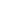 ПоказателиПервыйгод обученияПервыйгод обученияПервыйгод обученияВторойгод обученияВторойгод обученияВторойгод обученияТретийгод обученияТретийгод обученияСроки диагностикиПоказателиКонец IполугодияКонецуч. годаКонец IполугодияКонец IполугодияКонецуч. годаКонец IполугодияКонец IполугодияКонецуч. годаТеоретическая подготовка ребенка:Теоретические знания:       а)       б)       в)  и т.д.1.2.Владение специальной терминологиейПрактическая подготовка ребенка2.1. Практические умения и навыки, предусмотренные программой:      а)      б)      в)   и т.д.2.2.Владение специальным оборудованием и оснащением2.3. Творческие навыкиОбщеучебные умения и навыки3.1. Учебно-интеллектуальные умения:а) умение подбирать и анализировать специальную литературуб) умение пользоваться компьютерными источниками информациив) умение осуществлять учебно-исследовательскую работу3.2. Учебно-коммуникативные умения:а) умение слушать и слышать педагогаб) умение выступать перед аудиториейв) умение вести полемику, участвовать в дискуссии3.3. Учебно-организационные умения и навыки:а) умение организовать свое рабочее (учебное) местоб) навыки соблюдения в процессе деятельности правил безопасностив) умение аккуратно выполнять работуПредметные достижения обучающегося:На уровне детского объединения (кружка, студии, секции)На уровне образовательного учрежденияНа уровне района, городаНа республиканском, международном уровне Показатели(оцениваемые параметры)КритерииСтепень выраженности оцениваемого качестваВозможное кол-во балловМетоды диагностикиI. Организационно-волевые качества:1.1. Терпение1.2. Воля1.3. СамоконтрольСпособность переносить (выдерживать) известные нагрузки в течение определенного времени, преодолевать трудности.Способность активно побуждать себя к практическим действиям.Умение контролировать свои поступки (приводить к должному свои действия).- терпения хватает меньше чем на ½ занятия- терпения хватает больше чем на ½ занятия- терпения хватает на все занятие-волевые усилия ребенка побуждаются извне- иногда – самим ребенком- всегда – самим ребенком- ребенок постоянно находится под воздействием контроля из вне- периодически контролирует себя сам-   постоянно контролирует себя сам151015101510НаблюдениеНаблюдениеНаблюдениеII.Ориентационные    качества:2.1. Самооценка2.2. Интерес к занятиям в детском объединенииСпособность оценивать себя адекватно реальным достижениям.Осознанное участие ребенка в освоении образовательной программы- завышенная- заниженная- нормальная- интерес к занятиям продиктован ребенку извне- интерес периодически поддерживается самим ребенком- интерес постоянно поддерживается ребенком самостоятельно15101510АнкетированиеТестированиеIII. Поведенческие качества:3.1. Конфликтность (отношение ребенка к столкновению интересов (спору) в процессе взаимодействия3.2. Тип сотрудничества (отношение ребенка к общим делам детского объединения)Способность занять определенную позицию в конфликтной ситуацииУмение воспринимать общие дела, как свои собственные- периодически провоцирует конфликты- сам в конфликтах не участвует, старается их избежать- пытается самостоятельно уладить возникающие конфликты- избегает участия в общих делах- участвует при побуждении  извне- инициативен в общих делах05100510Тестирование, метод незаконченного предложенияНаблюдениеСроки диагностикиПоказателиПервыйгод обученияПервыйгод обученияВторойгод обученияВторойгод обученияТретийгод обученияТретийгод обученияСроки диагностикиПоказателиНачало уч. годаКонецуч. годаНачало уч. годаКонецуч. годаНачало уч. годаКонецуч. годаОрганизационно-волевые качества:ТерпениеВоляСамоконтроль        Ориентационные качества:2.1. Самооценка2.2. Интерес к занятиям в детском объединенииПоведенческие качества:3.1. Конфликтность3.2. Тип сотрудничестваЛичностные достижения обучающегося*ПараметрыКритерииОбразовательные результатыОсвоение детьми содержания образования1. Разнообразие умений и навыков.2. Глубина и широта знаний по предмету.Детские практические и творческие достижения.3. Позиция активности ребенка в обучении и устойчивого интереса к деятельности.4. Разнообразие творческих достижений (выставки, конкурсы их масштаб).5. Развитие общих познавательных способностей (сенсомоторика, воображение, память, речь, внимание).Эффективность воспитательных воздействий1. Культура поведения ребенка.2. Характер отношений в коллективе.Социально-педагогические результаты1. Забота о здоровье.Ф.И. возрастСтартовыйсентябрь октябрь ноябрьСтартовыйсентябрь октябрь ноябрьСтартовыйсентябрь октябрь ноябрьСтартовыйсентябрь октябрь ноябрьСтартовыйсентябрь октябрь ноябрьСтартовыйсентябрь октябрь ноябрьПромежуточныйдекабрь январь февральПромежуточныйдекабрь январь февральПромежуточныйдекабрь январь февральПромежуточныйдекабрь январь февральПромежуточныйдекабрь январь февральПромежуточныйдекабрь январь февральИтоговыймарт апрель майИтоговыймарт апрель майИтоговыймарт апрель майИтоговыймарт апрель майИтоговыймарт апрель майФ.И. возраст12345112345112345№п/пФ.И. ребёнкаВоз-растСтартовый(сентябрь, октябрь, ноябрь)Стартовый(сентябрь, октябрь, ноябрь)Стартовый(сентябрь, октябрь, ноябрь)Промежуточ-ный(декабрь, январь, февраль)Промежуточ-ный(декабрь, январь, февраль)Промежуточ-ный(декабрь, январь, февраль)Итоговый(март, апрель, май)Итоговый(март, апрель, май)№п/пФ.И. ребёнкаВоз-раст12112112Ф.И. возрастСтартовыйсентябрь, октябрь, ноябрьПромежуточныйдекабрь, январь, февральИтоговыймарт, апрель, май